アスベスト含有建材の例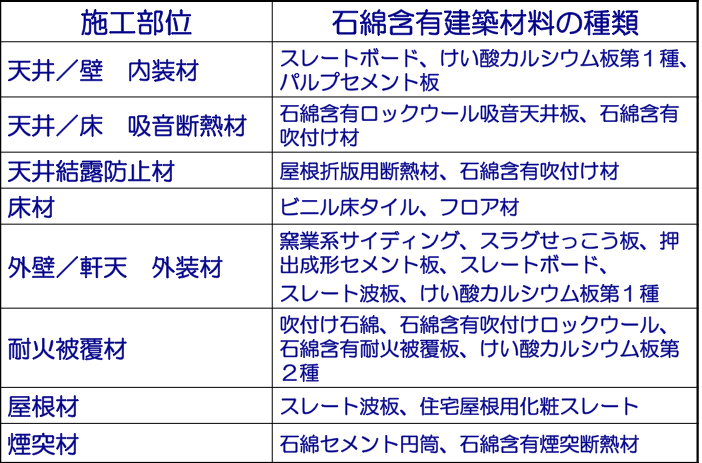 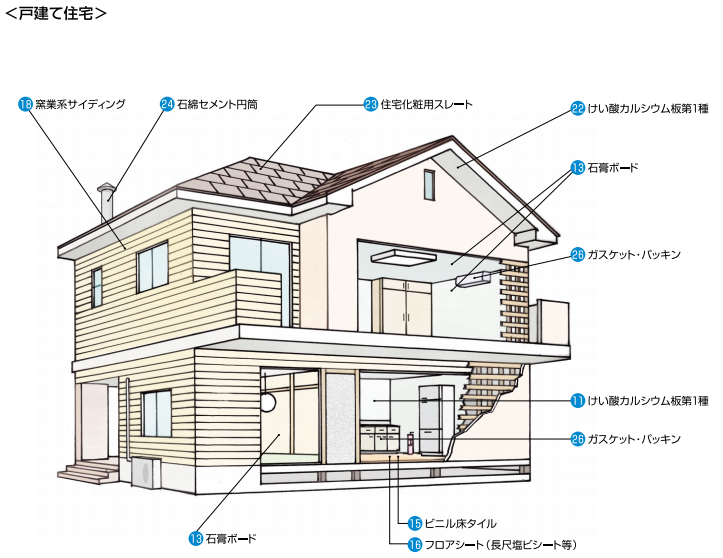 